COMUNICADO Prezado Contribuinte,Como já é do conhecimento de todos, a pandemia causada pela Covid-19 tem exigido a adoção de medidas preventivas para diminuir o contágio e preservar a saúde e o bem-estar de todos. Por isso, seguindo o novo Decreto Estadual 25.859/2021, o atendimento ao público será via telefones (69) 3322-5480, (69) 3321-3974 e 115 (Plantão 24h), WhatsApp (69) 3322-5480 e emissão de 2º via de faturas pelo site www.saaevilhena.ro.gov.br.Importante: pedimos que seja priorizado o atendimento online, nos horário das 07:00 às 13:00hs e das 15:00hs às 17:00hs, no período de 08/03/2021 a 22/03/2021.Para os serviços de ligação inicial, parcelamentos fazer o agendamento pelo telefone 69-3322-5480.Em caso de dúvidas, nossos canais de comunicação continuam abertos.O SAAE agradece pela compreensão de todos os seus usuários.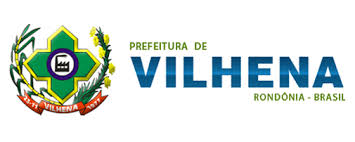 PODER EXECUTIVOESTADO DE RONDÔNIAPREFEITURA MUNICIPAL DE VILHENASAAE – SERVIÇO AUTÔNOMO DE ÁGUAS E ESGOTOS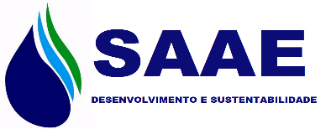 